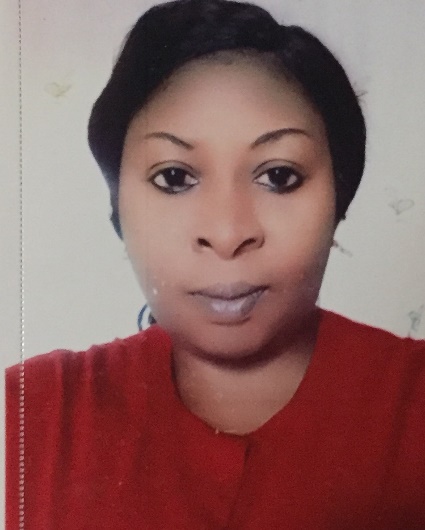 Brief Biography of Dr. Dorothy Ebere AdimoraBrief Biography of Dr. Dorothy Ebere AdimoraDorothy Ebere Adimora is a lecturer in the Department of Educational Foundations, Educational Psychology Unit,University of Nigeria, Nsukka where she teaches 16 courses at both undergraduate and postgraduate levels in Educational Psychology. She is a senate approved postgraduate supervisor. Ebere has authored 32 scholarly articles in national and international reputable journals. She has attended many national and international conferences and papers presented published in the journals. She is a reviewer and member of editorial board of some national and international reputable journals where she has reviewed a good number of journal articles. Her areas of research interest are as follows: gender, child development, adolescent development, adolescents and peers, sexuality education and sexual related issues. She is a member of Teacher’s Registration Council of Nigeria (TRCN) and Nigeria Council of Educational Psychologists (NCEP).CURRICULUM VITAEName:				Dr. Dorothy Ebere AdimoraDate of Birth:			21st April 1977Gender:				FemaleState of Origin:		  Enugu Nationality:			NigerianMarital Status:		Married Religion:				   ChristianAddress:Educational Foundations/ CUDIMAC, Educational Psychology Unit, Faculty of Education, University of Nigeria, NsukkaOccupation:		Lecturer/Research FellowHome Address:No. 20 Nnaemeka Ikpeze Street Oloto Street I Odenigbo Nsukka, Enugu State, Nigeria	NYSC Status:                  Completed 2002Phone Number:		+2348035180700 Or +2348074594526E-mail Address:ebere.adimora@unn.edu.ng or ebere4jesus@yahoo.com WORK EXPERIENCE      2015to Present	Lecturer 1/Research Fellow 1, Department of   Educational Foundations/CUDIMAC (Educational Psychology Unit) University of Nigeria, Nsukka.Lecturer – Spiritan School of Phylosophy Isienu-Eha-Alumona, Enugu State, Nigeria.July,  2014                                            Acting Director - Curriculum Development and Instructional Materials Centre  CUDIMAC June, 2012                                            Acting Director CUDIMAC2013-2014                                             Lecturer 1 Research Fellow 1, Department of   Educational Foundations/CUDIMAC (Educational Psychology Unit) University of Nigeria, Nsukka2011-2013                                             Lecturer 11/Research Fellow 11, Department of   Educational Foundations/CUDIMAC (Educational Psychology Unit) University of Nigeria, Nsukka.       2009                                                     Assistant Lecturer/Assistant Research Fellow Department of  Educational Foundations/CUDIMAC (Educational Psychology Unit) University of Nigeria, Nsukka.PUBLICATIONSAdimora, D.E.,Akaneme, I.N. &Nwokenna, E.N (2017). Academic Procrastination as Predictor of Mathematics Anxiety of Pupils in Enugu State, Nigeria. New Trends and Issues Proceedings on Humanities and Social Sciences [Online]. 03, pp 338-346. Available from: www.prosoc.eu. DOI:https://doi.org/10.18844/gjhss.v3i3.1582Adimora, D.E.,Nwokenna, N.E. &Omeje, M.O. (2017). Application of Comprehension Monitoring Strategy for Achievement and Interest of Low-Achievers in Reading Comprehension. New Trends and Issues Proceedings on Humanities and Social Sciences [Online]. 03, pp 347-362. Available from:www.prosoc.eu. https://doi.org/10.18844/gjhss.v3i3.1582Adimora, D.E;Adene, F.M; Offordile. E.E &Umeano, E.C (2017) Impact of parent’s child-rearing styles on disruptive behavior disorder of primary school pupils in Nsukka Education authority.The educational psychologist 11 (1) 227-239.Nwangwu, T.L;Adimora, D.E;Ukwueze, T.O &Ugwuezea, A.E (2017) Effect of Cognitive restructuring intervention programme on social competence of in-school adolescents with social isolation.The educational psychologist 11 (1) 227-239.Adimora, D.E; Ngwuchukwu, M.N; Onuoha, J.C (2016) Prevalence of Social Media Networking on Academic Achievement and Psychological Health of Undergraduate Students in Federal Universities in Nigeria. Global Journal of Psychology Research: New Trends and Issues, 6 (4) 136-147.  Retrieved from http://sproc.org/ojs/index.php/gipr.  DOI: http://dx.doi.org/10.18844/gjpr.v6i3.Adimora, D.E; Omeje, M.O; Nwokenna, E.N and Onwuka, G. T; Onwu, A.O (2016) Effect of applied behaviour analysis on social skills and academic achievement of primary schoolpupils with autism spectrum disorder. Transylvanian review, 24 (8) 1303-1311.  Available at: http://www.centruldestudiitransilvane.ro/. Adimora, D.E; Onuoha, J.C &Onwu, A.O (2016) Perceived Academic Competence on Students’ Peer Acceptance and Task Engagement. Middle-EastJournal of scientific research, 24 (4) 1207-1213. IDOSI Publications. Available atwww.idosi.org/mejsr/mejsrAdimora, D. E;Ngwoke,D. U; Oyeoku, E.K and Onwuka, G.T (2016) Academic Engagement and Achievement Orientation as Correlates of Reading Culture of In-School Adolescents.Middle-East journal of scientific research, 24 (4) 1214-1226. IDOSI Publications. Available at www.idosi.org/mejsr/mejsrAye, E.N; Akaneme, I. N; Adimora, D.E& Onwuka T.O. (2016) Family conflict and management strategies: Implication for Understanding emotion and power struggles. Sylwan journal, 160 (4) 264-284. Available at www.sylwan.ibles.org/.Adimora, D.E (2016) Effect of comprehension monitoring strategy on achievement and interest. LAP Lampert Academic publishing, BahnhofstraBe 28, 66111 Saarbrucken, Deutchland/Germany.Adimora, D.E; Nwokenna, E. N; Omeje, J.C & Eze, U.N. (2015) Influence of socio-economic status and classroom climate on mathematics anxiety of primary school pupils.  Procedia-social and behavioural sciences journal 205 (2015) 693-701. Available at www.sciencedirect.com.  Adimora, D.E; Nwokenna, E.N; Omeje, J.C & Umeano E.C. (2015) Parenting style and attention deficit hyperactivity disorder as correlates of academic adjustment of in-school adolescents. Procedia-social and behavioural sciences journal 205 (2015) 702-708 Available at www.sciencedirect.com.  Akubuilo, F.N;Adimora, D.E and Ogbochie, B.N (2015) Teachers’ perception of information and communicationtechnology in the teaching of the English languageessay writing in Igbo-EzeNorthLocalGovernmentof Enugu State, Nigeria.Research on Humanities and Social Sciences5,(16) 111-117. Available atwww.iiste.org.Akaneme, I. N; Adimora, D.E& Umeano, E. C. (2014) Assessment of functionality of entrepreneurship education in secondary schools in Aguata education zone: Students’ perception,Global journal 3, (3) 23-26. Available at www.the globaljournals.net.Akaneme, I. N; Ibenegbu, C.I &Adimora, D. E (2014) Parents’ involvement in early childhood school adjustment and achievement in drawing. International journal of scientific research. 3, (3) 23-26.Available atwww.thejournals.com.Adimora, D.E; Onah, H.U; Akaneme, I. N; Akubuilo, F.E; Eya, E.N: & Umeano, E. C. (2014) Teachers’ access and preparedness to use ICT in teaching and learning in Enugu State Nigeria. Review of research 3 (5) 1-8. Available atwww.rorisrj.net.Adimora, D.E; Akaneme, I. N; Akubuilo, F.E; Eya, E.N; Onah, U.H & Umeano, E. C. (2014) Effect of brain-based adaptive learning system on mental health and academic competence of students with learning disability in the information computer technology (ICT) world. Review of Research 3 (6) 1-8. Available atwww.ror.isrj.net.Adimora, D.E; Onyishi, C.N and Nwokenna, E. N. (2014) Effect of strategic content learning on mathematics achievement of students with learning disability. International multidisciplinary research journal, european academic research, 2 (2) 3151-3167. Available atwww.euacademic.orgAdimora, D.E; Onah, U.H; Ogbuanya, E.O, & Umeano, E.C. (2014) Influence of parent-child interaction on in-school adolescents’ interest in learning in Nsukka Education Zone Enugu State, Nigeria, 2 (3) 3168-3185. International multidisciplinary research journal, european academic research, Available at www.euacademic.orgAdimora, D.E; Nwokenna, E.N; Ogbuanya, E.O (2014) Comprehension monitoring strategy on achievement of low-achieving students in reading comprehension, Global journals, 3 (6) Available athttp://theglobaljournals.com/ijsr.Adimora, D.E; Akaneme, I. N; & Umeano, E. C. (2013) Teachers’ emotional intelligence as a correlate of students’ self-efficacy belief and achievement motivation. Indian streams research journal, 3 (11) 1-6.Available atwww.isrj.net.Adimora, D.E; Akaneme, I. N; & Umeano, E. C. (2013) Teachers’ reflected appraisal as a predictor of self-concept and attitude to work. Golden research thoughts, 3, (6) 1-3. Available atwww.aygrt.isrj.net.Adimora, D.E& Umeano. E.C (2013) Influence of Teachers’ Upward Social Comparison on Self-Esteem and Job-Satisfaction: Implication for UBE Implementation. Journal of Nigerian Council of Educational Psychologists Association,7 (1) 204-213.Umeano, E.C.&Adimora, D.E. (2010)  Promoting Creativity in Education among secondary school students in Nsukka Education zone of Enugu state. Journal of Nigerian Vocational Association, 14, (2), 8-16.Umeano, E.C.&Adimora, D.E. (2010) Influence of Perceived Principals’ Proficiency in the use of communication skills in teachers’ classroom motivation.  International Journal of Educational Research (INJER),10 (2), 205-212.Umeano, E.C.&Adimora, D.E. (2010) Influence of teachers’ Efficacy on their classroom Relationship with low achieving students in Nsukka Education Zone.International Journal of Educational Research (INJER), 10 (3), 104-111.Umeano, E.C.&Adimora, D.E. (2010)The influence of entrepreneurship education on self-esteem and conformity to societal norms of secondary school adolescent students in Nsukka Education Zone of Enugu State.Journal of CUDIMAC, 2, (1), 24-38.Umeano, E.C.&Adimora, D.E. (2010) Influence of teachers’ adjustment on students’ emotional behaviour and academic achievement. Review of Education, 21 (2) 98-113.Umeano, E.C. &Adimora, D.E. (2010) Influence of Self-regulated Learning on Academic Achievement, Self-Efficacy and self-esteem of University Students.Review of Education. 21, (1), 29-39.Umeano, E.C.&Adimora, D.E. (2010)Influence of motivation to work on self-efficacy and self-esteem of secondary school teachers in Enugu State. Journal of  Educational Research (INJER), 11, 240-251. Umeano, E.C.&Adimora, D.E.(2009) Influence of Teachers’ gender on their upward social comparison.InternationalJournal of Educational Research, 9, (1), 153-158.Umeano, E.C.&Adimora, D.E. (2009) Entrepreneurial Education programme as a tool for enhancing the self- esteem of youths with disability in Udenu Education Zone of Enugu State.Journal of Nigerian Vocational Association, 13, (1) 138-147.Membership of Professional BodiesNigerian Council of Educational Psychology (NCEP)Teachers’ Registration Council of Nigeria (TRCN)CONFERENCES ATTENDED AND PAPERS PRESENTEDS/No.Conferences AttendedYearTitle of Papers PresentedInternational Conference of Educational psychologists Association, University of Abuja, Nigeria.2017Influence of post-traumatic stress disorder arizing from feeling of insecurity from school children’s school adjustment.2.International Conference of Educational psychologists Association ESUT, Enugu.2016-Adimora, D.E;Adene, F.M; Offordile. E.E &Umeano, E.C (2017) Impact of parent’s child-rearing styles on disruptive behavior disorder of primary school pupils in Nsukka Education authority. The educational psychologist 11 (1) 227-239.-Nwangwu, T.L;Adimora, D.E;Ukwueze, T.O &Ugwuezea, A.E (2017) Effect of Cognitive restructuring intervention programme on social competence of in-school adolescents with social isolation. The educational psychologist 11 (1) 227-239.3.Cyprus International Conference on Educational Research2016- Application of Comprehension Monitoring Strategy for Achievement and Interest of Low- Achievers in Reading Comprehension.- Academic Procrastination as a Predictor of Mathematics Anxiety of Pupils in Enugu State, Nigeria.4.World conference of Psychology counseling and Guidance at Kusadasi, Izmir.2016Prevalence of Social Media Networking on Academic Achievement and Psychological Health of Undergraduate Students in Federal Universities in Nigeria.5.World conference of Psychology counseling and Guidance at Antalya, Turkey.2015 -Influence of socio-economic status and classroom climate on mathematics anxiety of primary school pupils.-Parenting style and attention deficit hyperactivity disorder as correlates of academic adjustment of in-school adolescents. 6.Association of Childhood Educators, Nigeria AIFCE, Owerri.2014-Academic procrastination as a predictor of mathematics anxiety of pupils.7.National Conference Of Computer Educators Association, Nsukka.2013-Effect of brain-based adaptive learning strategyon academic competence of studentswith learning disability in Information Communication Technological World (ICT).8.International Conference of Educational psychologists Association Umudike, Umuahia, Abia State.2012-Influence of Teachers’ Upward Social Comparison on Self-Esteem and Job-Satisfaction: Implication for UBE Implementation.9.National Conference of Vocational Teacher Education Association Conference.2010Promoting Creativity in Education among secondary school students in Nsukka Education zone of Enugu state.10.CUDIMAC International Conference.2010The influence of entrepreneurship education on self-esteem and conformity to societal norms of secondary school adolescent students in Nsukka Education Zone of Enugu State.11.National Institute of Education Conference.2010-Influence of teachers’ Efficacy on their classroom Relationship with low achieving students in Nsukka Education Zone.-Influence of Perceived Principals’ Proficiency in the use of communication skills in teachers’ classroom motivation.12.Faculty of Education International Conference, University of Nigeria Nsukka.2009Influence of Teachers’ gender on their upward social comparison.13.Nigerian Academy of Education congress, Abuja, NERDC.2009Influence of Universal Basic Education (UBE) Monitoring as percieved by junior secondary school Teachers in Enugu State on their Interest and Attitude to work.